Chapter 7Equations and InequalitiesEquations and InequalitiesDate:Lesson 7.1 Writing Equations in One VariableLesson 7.1 Writing Equations in One VariableEssential QuestionHow does rewriting a word problem help you solve the word problem?How does rewriting a word problem help you solve the word problem?Vocab PracticeWrite each word sentence as an equation1)     9 less than a number b equals 2.2)     The quotient of a number q and 4 is 12.PracticeWrite each word sentence as an equation3)     The product of a number g and 5 is 30.4)     A number k increased by 10 is the same as 24.PracticeWrite an equation in one variable for each situation.5)    After two rounds, 24 students are eliminated from a spelling bee.  There are 96 students remaining.  Write an equation you can use to find the number of students that started the spelling bee.Cross off info you don’t need.Draw a picture to help you visualize.Turn your picture into words.Add symbols to make your equation.Choose a variable and write your equation5)    After two rounds, 24 students are eliminated from a spelling bee.  There are 96 students remaining.  Write an equation you can use to find the number of students that started the spelling bee.Cross off info you don’t need.Draw a picture to help you visualize.Turn your picture into words.Add symbols to make your equation.Choose a variable and write your equationPracticeWrite an equation in one variable for each situation.6)     together you and a friend have $52.  Your friend has $28.  Write an equation you can use to find how much money you have.6)     together you and a friend have $52.  Your friend has $28.  Write an equation you can use to find how much money you have.PracticeWrite an equation in one variable for each situation.7)     You enter an elevator and go down 7 floors.  You exit on the 10th floor.  Write an equation you can use to find the floor where you entered the elevator.7)     You enter an elevator and go down 7 floors.  You exit on the 10th floor.  Write an equation you can use to find the floor where you entered the elevator.8)     Write an equation for each sentence to find which sentence is different.  Circle the equation that is different.a)     A number n minus 4 equals 8.  __________________b)    4 less than a number n is 8.  _____________________c)    a number n is 4 less than 8.  _____________________d)    4 subtracted from a number n is 8. _______________8)     Write an equation for each sentence to find which sentence is different.  Circle the equation that is different.a)     A number n minus 4 equals 8.  __________________b)    4 less than a number n is 8.  _____________________c)    a number n is 4 less than 8.  _____________________d)    4 subtracted from a number n is 8. _______________Chapter 7Equations and InequalitiesEquations and InequalitiesEquations and InequalitiesDate:Lesson 7.2 Solving Equations Using Addition or SubtractionLesson 7.2 Solving Equations Using Addition or SubtractionLesson 7.2 Solving Equations Using Addition or SubtractionEssential QuestionHow can you use addition or subtraction to solve an equation?How can you use addition or subtraction to solve an equation?How can you use addition or subtraction to solve an equation?Vocab A _____________________ of an equation is a value that makes the equation true.  It is the answer that fits in the blank.A _____________________ of an equation is a value that makes the equation true.  It is the answer that fits in the blank.A _____________________ of an equation is a value that makes the equation true.  It is the answer that fits in the blank.PracticeTell whether the given value is a solution of the equation.1)     35 = 7n;    n = 52)     9 – g = 5;     g = 33)      = 28;     q = 14Inverse OperationsInverse operations are opposite operations and will “undo” each other.  Addition and subtraction are inverse operations.  Inverse operations are opposite operations and will “undo” each other.  Addition and subtraction are inverse operations.  Inverse operations are opposite operations and will “undo” each other.  Addition and subtraction are inverse operations.  Key Idea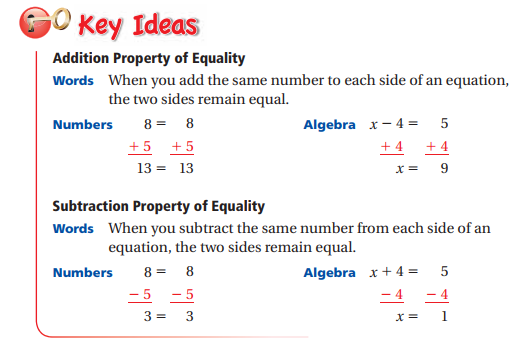 PracticeSolve4)     x  +  2  =  95)     26  =  11  +  x6)      15  =  r  -  6Practice7)     You eat 8 blueberries and your friend eats 11 blueberries from a package.  There are 23 blueberries left.  Write and solve an equation to find the number of blueberries that were in the full package.7)     You eat 8 blueberries and your friend eats 11 blueberries from a package.  There are 23 blueberries left.  Write and solve an equation to find the number of blueberries that were in the full package.7)     You eat 8 blueberries and your friend eats 11 blueberries from a package.  There are 23 blueberries left.  Write and solve an equation to find the number of blueberries that were in the full package.Practice8)     Write and solve an addition equation to find x.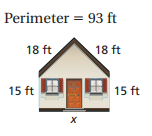 8)     Write and solve an addition equation to find x.8)     Write and solve an addition equation to find x.Chapter 7Equations and InequalitiesEquations and InequalitiesEquations and InequalitiesEquations and InequalitiesDate:Lesson 7.3 Solving Equations Using Multiplication or DivisionLesson 7.3 Solving Equations Using Multiplication or DivisionLesson 7.3 Solving Equations Using Multiplication or DivisionLesson 7.3 Solving Equations Using Multiplication or DivisionEssential QuestionHow can you use multiplication or division to solve an equation?How can you use multiplication or division to solve an equation?How can you use multiplication or division to solve an equation?How can you use multiplication or division to solve an equation?Key Idea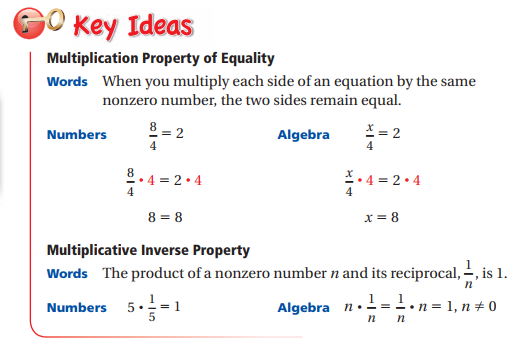 ReminderTo cancel a fraction, multiply by its reciprocal.Example:    To cancel a fraction, multiply by its reciprocal.Example:    To cancel a fraction, multiply by its reciprocal.Example:    To cancel a fraction, multiply by its reciprocal.Example:    PracticeSolve.1) 2)  3)4)Key Idea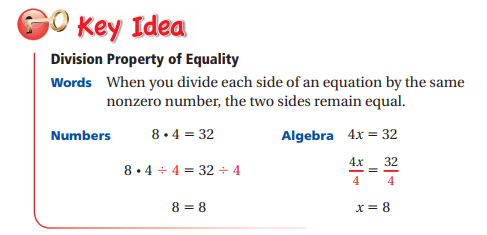 PracticeSolve.5)          5a = 156)          9y = 727) 8)PracticeSolve.9)9)10)10)Practice11)     You and four friends buy tickets to a baseball game.  The total cost is $70.  Write and solve an equation to find the cost of each ticket.11)     You and four friends buy tickets to a baseball game.  The total cost is $70.  Write and solve an equation to find the cost of each ticket.11)     You and four friends buy tickets to a baseball game.  The total cost is $70.  Write and solve an equation to find the cost of each ticket.11)     You and four friends buy tickets to a baseball game.  The total cost is $70.  Write and solve an equation to find the cost of each ticket.Chapter 7Equations and InequalitiesEquations and InequalitiesDate:Lesson 7.4 Writing Equations in Two VariablesLesson 7.4 Writing Equations in Two VariablesEssential QuestionHow can you write an equation in two variables?How can you write an equation in two variables?Vocab PracticeTell whether the ordered pair is a solution of the equation.1)     y = 7x ;    (2, 21)2)     y = 5x + 1 ;    (3, 16)VocabPractice3)    The equation y = 10x + 25 gives the amount y (in dollars) in your savings account after x weeks.a)  Identify the independent and dependent variables.     independent variable _____________________________       dependent variable ______________________________b)  How much is in your savings account after 8 weeks?3)    The equation y = 10x + 25 gives the amount y (in dollars) in your savings account after x weeks.a)  Identify the independent and dependent variables.     independent variable _____________________________       dependent variable ______________________________b)  How much is in your savings account after 8 weeks?Practice4)    You buy a new phone for $350.  Your cell phone service costs $30 each month.  The equation y = 350 + 30m gives the amount of money you will pay for your phone and service after m months.a)  Identify the independent and dependent variables.     independent variable _____________________________       dependent variable ______________________________b)    How much will you pay after 5 months?4)    You buy a new phone for $350.  Your cell phone service costs $30 each month.  The equation y = 350 + 30m gives the amount of money you will pay for your phone and service after m months.a)  Identify the independent and dependent variables.     independent variable _____________________________       dependent variable ______________________________b)    How much will you pay after 5 months?Key IdeaYou can use tables and graphs to represent equations in two variables.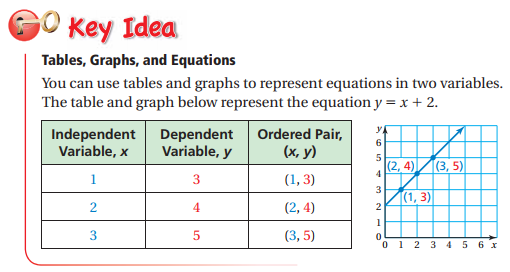 When you draw a line through the points, you graph ALL solutions.You can use tables and graphs to represent equations in two variables.When you draw a line through the points, you graph ALL solutions.Practice5)     A cheese pizza costs $5.  Additional toppings cost $1.50 each.a)  Write and graph an equation using 2 variables to find the total cost of a pizza with toppings.b)  Identify the independent and dependent variables.     independent variable _____________________________       dependent variable ______________________________c)  What is the cost of a pizza with 3 toppings?5)     A cheese pizza costs $5.  Additional toppings cost $1.50 each.a)  Write and graph an equation using 2 variables to find the total cost of a pizza with toppings.b)  Identify the independent and dependent variables.     independent variable _____________________________       dependent variable ______________________________c)  What is the cost of a pizza with 3 toppings?6)  It costs $35 to join a gym.  The monthly fee is $25.a)  Write and graph an equation using 2 variables to find the cost of being a member of the gym.b)  Identify the independent and dependent variables.     independent variable _____________________________       dependent variable ______________________________c)  What is the cost of a gym membership for a year?6)  It costs $35 to join a gym.  The monthly fee is $25.a)  Write and graph an equation using 2 variables to find the cost of being a member of the gym.b)  Identify the independent and dependent variables.     independent variable _____________________________       dependent variable ______________________________c)  What is the cost of a gym membership for a year?Key Idea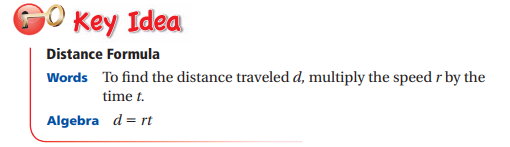 Chapter 7Equations and InequalitiesEquations and InequalitiesEquations and InequalitiesEquations and InequalitiesDate:Lesson 7.5 Writing and Graphing InequalitiesLesson 7.5 Writing and Graphing InequalitiesLesson 7.5 Writing and Graphing InequalitiesLesson 7.5 Writing and Graphing InequalitiesEssential QuestionHow can you use a number line to represent solutions of an inequality?How can you use a number line to represent solutions of an inequality?How can you use a number line to represent solutions of an inequality?How can you use a number line to represent solutions of an inequality?Vocab An ____________________ is a mathematical sentence that compares expressions.Example:  An ____________________ is a mathematical sentence that compares expressions.Example:  An ____________________ is a mathematical sentence that compares expressions.Example:  An ____________________ is a mathematical sentence that compares expressions.Example:  Inequality Symbols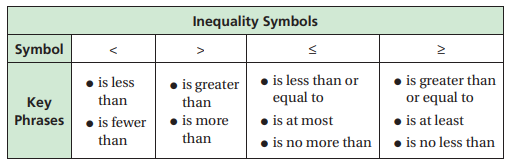 PracticeWrite the word sentence as an inequality.1)    A number n is greater than or equal to 1.1)    A number n is greater than or equal to 1.1)    A number n is greater than or equal to 1.1)    A number n is greater than or equal to 1.PracticeWrite the word sentence as an inequality.2)    Twice a number p is equal to or less than 7.2)    Twice a number p is equal to or less than 7.2)    Twice a number p is equal to or less than 7.2)    Twice a number p is equal to or less than 7.PracticeWrite the word sentence as an inequality.3)    A number w minus 3 is fewer than 10.3)    A number w minus 3 is fewer than 10.3)    A number w minus 3 is fewer than 10.3)    A number w minus 3 is fewer than 10.PracticeWrite the word sentence as an inequality.4)    A number z divided by 2 is at least -6.4)    A number z divided by 2 is at least -6.4)    A number z divided by 2 is at least -6.4)    A number z divided by 2 is at least -6.VocabA ______________________________ is a value that makes the inequality true.  There may be more than one _____________________.A ______________________________ is a value that makes the inequality true.  There may be more than one _____________________.Example:Are the following values of x possible solutions?x = 3?  __________________________x = 4?  __________________________x = 5?Example:Are the following values of x possible solutions?x = 3?  __________________________x = 4?  __________________________x = 5?VocabA _______________________ is the set of all solutions of an inequality.A _______________________ is the set of all solutions of an inequality.Example:     The solution set for the example above is ______________Example:     The solution set for the example above is ______________PracticeTell whether 3 is a solution of the inequality.5)     b + 4 < 66)     9 – n  66)     9 – n  67)     18  x  10Graph of an InequalityAll of the solutions of an inequality are shown on a number line.Use _________________________when the number is NOT part of the solution.Use ______________________________when the number IS part of the solution.The arrow to the right or left shows that the graph continues in that direction.All of the solutions of an inequality are shown on a number line.Use _________________________when the number is NOT part of the solution.Use ______________________________when the number IS part of the solution.The arrow to the right or left shows that the graph continues in that direction.All of the solutions of an inequality are shown on a number line.Use _________________________when the number is NOT part of the solution.Use ______________________________when the number IS part of the solution.The arrow to the right or left shows that the graph continues in that direction.All of the solutions of an inequality are shown on a number line.Use _________________________when the number is NOT part of the solution.Use ______________________________when the number IS part of the solution.The arrow to the right or left shows that the graph continues in that direction.Practice8)     Graph    a < 48)     Graph    a < 48)     Graph    a < 48)     Graph    a < 4Practice9)     Graph    6 > n  09)     Graph    6 > n  09)     Graph    6 > n  09)     Graph    6 > n  0Practice10)     Graph    f  -810)     Graph    f  -810)     Graph    f  -810)     Graph    f  -8PracticeWrite an inequality and a word sentence that represents each graph.11)                 6        7        8        9       10       11       1211)                 6        7        8        9       10       11       1211)                 6        7        8        9       10       11       1211)                 6        7        8        9       10       11       12PracticeWrite an inequality and a word sentence that represents each graph.12)                      -10       -9       -8       -7       -6       -5       -412)                      -10       -9       -8       -7       -6       -5       -412)                      -10       -9       -8       -7       -6       -5       -412)                      -10       -9       -8       -7       -6       -5       -4Chapter 7Equations and InequalitiesDate:Lessons 7.6 and 7.7 Solving Inequalities Using Addition, Subtraction, Multiplication, or DivisionEssential QuestionHow can you use addition or subtraction to solve an inequality?Key Idea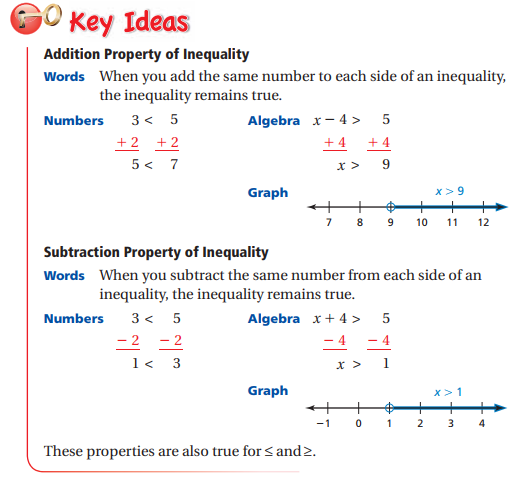 Practice1)    Solve 10  x – 1.  Graph the solution.Practice2)    Solve x – 2 < 3.  Graph the solution.Practice3)    Solve y + 2 < 17.  Graph the solution.Practice4)    Solve 16  m + 9.  Graph the solution.Practice5)     Solve   3 > 2.        Graph the solution.Practice6)     Solve     .  Graph the solution.Practice7)     Solve   11d  33.  Graph the solution.Practice8)    Solve    .  Graph the solution.Practice9)     The toll for driving on Alligator Alley is $2.50 for passenger cars.  Write and solve an inequality to represent the number of times a person in a passenger car can drive on Alligator Alley with $15.